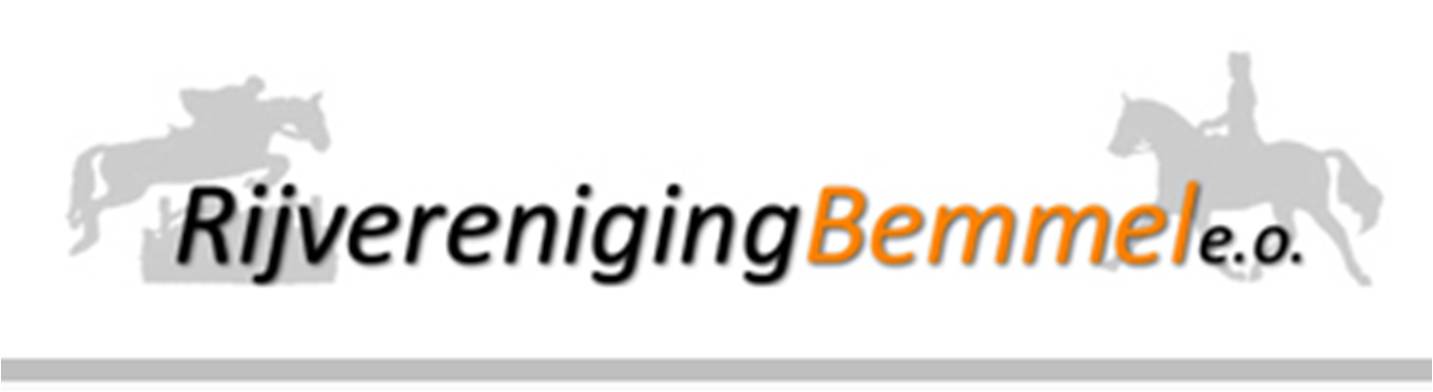 Aanmeldingsformulier (halfjaar) lidmaatschap 2024 RV Bemmel e.o.Roepnaam 			: _______________________________Achternaam			: _______________________________Voorletters			: _______________________________Geb. datum			: _______________________________     Adres				: _______________________________Postcode			: _______________________________Woonplaats			: _______________________________Telefoon 			: _______________________________Email                                     : _______________________________Lid per (datum)		: _______________________________KNHS Relatienummer	: _______________________________Mijn lidmaatschapDit is een lidmaatschap met een looptijd van maximaal 6 maanden, tot het einde van het lopende kalenderjaar (dus van 01-07 t/m 31-12) Eenmalig halfjaar lidmaatschap 		€ 96,25 	per jaar.  (Incl. € 27,50 KNHS)Ik ben al lid van de KNHS			€ 66,75	per jaar.Mijn KNHS nummer is:			___________________Plaats				:_______________________________Datum			:_______________________________  Handtekening		:_______________________________    Dit formulier graag retour zenden naar: penningmeester@rvbemmel.nl